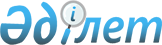 Мәслихаттың 2021 жылғы 27 желтоқсандағы № 86 "Науырзым ауданының 2022-2024 жылдарға арналған аудандық бюджеті туралы" шешіміне өзгерістер енгізу туралыҚостанай облысы Науырзым ауданы мәслихатының 2022 жылғы 31 наурыздағы № 121 шешімі
      Науырзым аудандық мәслихаты ШЕШТІ:
      1. Мәслихаттың "Науырзым ауданының 2022-2024 жылдарға арналған аудандық бюджеті туралы" 2021 жылғы 27 желтоқсандағы № 86 шешіміне (Нормативтік құқықтық актілерді мемлекеттік тіркеу тізілімінде № 26037 болып тіркелген) мынадай өзгерістер енгізілсін:
      көрсетілген шешімнің 1-тармағы жаңа редакцияда жазылсын:
      "1. Науырзым ауданының 2022-2024 жылдарға арналған бюджеті тиісінше 1, 2 және 3-қосымшаларға сәйкес, оның ішінде 2022 жылға мынадай көлемдерде бекітілсін:
      1) кірістер – 2 823 031,5 мың теңге, оның iшiнде:
      салықтық түсімдер бойынша – 462 556,0 мың теңге;
      салықтық емес түсімдер бойынша – 17 084,0 мың теңге;
      негiзгi капиталды сатудан түсетiн түсiмдер бойынша – 1 275,0 мың теңге;
      трансферттер түсімі бойынша – 2 342 116,5 мың теңге;
      2) шығындар – 2 821 893,6 мың теңге;
      3) таза бюджеттiк кредиттеу – 21 040,0 мың теңге, оның iшiнде:
      бюджеттiк кредиттер – 32 161,0 мың теңге;
      бюджеттiк кредиттердi өтеу – 11 121,0 мың теңге;
      4) қаржы активтерiмен операциялар бойынша сальдо – 31 150,0 мың теңге;
      5) бюджет тапшылығы (профициті) – - 51 052,1 мың теңге;
      6) бюджет тапшылығын қаржыландыру (профицитін пайдалану) – 51 052,1 мың теңге:
      қарыздар түсімі – 32 161,0 мың теңге;
      қарыздарды өтеу – 11 121,0 мың теңге;
      бюджет қаражатының пайдаланылатын қалдықтары – 30 012,1 мың теңге.".
      көрсетілген шешімнің 1, 2, 3 қосымшалары осы шешімнің қосымшаларына сәйкес жаңа редакцияда жазылсын.
      2. Осы шешім 2022 жылғы 1 қаңтардан бастап қолданысқа енгізіледі. Науырзым ауданының 2022 жылға арналған бюджеті Науырзым ауданының 2023 жылға арналған бюджеті Науырзым ауданының 2024 жылға арналған бюджеті
					© 2012. Қазақстан Республикасы Әділет министрлігінің «Қазақстан Республикасының Заңнама және құқықтық ақпарат институты» ШЖҚ РМК
				
      Аудандық мәслихаттың хатшысы 

Г. Әбенова
Науырзым аудандық мәслихатының2022 жылғы 31 наурыздағы№ 121 шешіміне1-қосымшаНауырзым аудандық мәслихатының2021 жылғы 27 желтоқсандағы№ 86 шешіміне1-қосымша
Санаты
Санаты
Санаты
Санаты
Санаты
Сомасы мың теңге
Сыныбы
Сыныбы
Сыныбы
Сыныбы
Сомасы мың теңге
Iшкi сыныбы
Iшкi сыныбы
Iшкi сыныбы
Сомасы мың теңге
Ерекшелiгi
Ерекшелiгi
Сомасы мың теңге
Атауы
Сомасы мың теңге
I. Кірістер
2823031,5
1
Салықтық түсімдер
462556,0
01
Табыс салығы
303783,0
1
Корпоративтік табыс салығы
166029,0
2
Жеке табыс салығы
137754,0
03
Әлеуметтiк салық
120861,0
1
Әлеуметтік салық
120861,0
04
Меншiкке салынатын салықтар
21483,0
1
Мүлiкке салынатын салықтар
13459,0
3
Жер салығы
772,0
4
Көлiк құралдарына салынатын салық
7252,0
05
Тауарларға, жұмыстарға және қызметтерге салынатын iшкi салықтар
16429,0
2
Акциздер
300,0
3
Табиғи және басқа да ресурстарды пайдаланғаны үшiн түсетiн түсiмдер
14200,0
4
Кәсiпкерлiк және кәсiби қызметтi жүргiзгенi үшiн алынатын алымдар
1929,0
2
Салықтық емес түсiмдер
17084,0
01
Мемлекеттік меншіктен түсетін кірістер
2098,0
5
Мемлекет меншігіндегі мүлікті жалға беруден түсетін кірістер
2096,0
7
Мемлекеттік бюджеттен берілген кредиттер бойынша сыйақылар
2,0
04
Мемлекеттік бюджеттен қаржыландырылатын, сондай-ақ Қазақстан Республикасы Ұлттық Банкінің бюджетінен (шығыстар сметасынан) ұсталатын және қаржыландырылатын мемлекеттік мекемелер салатын айыппұлдар, өсімпұлдар, санкциялар, өндіріп алулар
10486,0
1
Мұнай секторы ұйымдарынан және Жәбірленушілерге өтемақы қорына түсетін түсімдерді қоспағанда, мемлекеттік бюджеттен қаржыландырылатын, сондай-ақ Қазақстан Республикасы Ұлттық Банкінің бюджетінен (шығыстар сметасынан) ұсталатын және қаржыландырылатын мемлекеттік мекемелер салатын айыппұлдар, өсімпұлдар, санкциялар, өндіріп алулар
10486,0
06
Басқа да салықтық емес түсiмдер
4500,0
1
Басқа да салықтық емес түсiмдер
4500,0
3
Негізгі капиталды сатудан түсетін түсімдер
1275,0
01
Мемлекеттік мекемелерге бекітілген мемлекеттік мүлікті сату
412,0
1
Мемлекеттік мекемелерге бекітілген мемлекеттік мүлікті сату
412,0
03
Жердi және материалдық емес активтердi сату
863,0
1
Жерді сату
863,0
4
Трансферттердің түсімдері
2342116,5
02
Мемлекеттiк басқарудың жоғары тұрған органдарынан түсетiн трансферттер
2342116,5
2
Облыстық бюджеттен түсетiн трансферттер
2342116,5
Функционалдық топ
Функционалдық топ
Функционалдық топ
Функционалдық топ
Функционалдық топ
Кіші функция
Кіші функция
Кіші функция
Кіші функция
Бюджеттік бағдарламалардың әкімшісі
Бюджеттік бағдарламалардың әкімшісі
Бюджеттік бағдарламалардың әкімшісі
Бағдарлама
Бағдарлама
Атауы
II. Шығындар
2821893,6
01
Жалпы сипаттағы мемлекеттiк көрсетілетін қызметтер
613874,1
1
Мемлекеттiк басқарудың жалпы функцияларын орындайтын өкiлдi, атқарушы және басқа органдар
198795,0
112
Аудан (облыстық маңызы бар қала) мәслихатының аппараты
37863,0
001
Аудан (облыстық маңызы бар қала) мәслихатының қызметін қамтамасыз ету жөніндегі қызметтер
37863,0
122
Аудан (облыстық маңызы бар қала) әкімінің аппараты
160932,0
001
Аудан (облыстық маңызы бар қала) әкімінің қызметін қамтамасыз ету жөніндегі қызметтер
160932,0
2
Қаржылық қызмет
1366,6
459
Ауданның (облыстық маңызы бар қаланың) экономика және қаржы бөлімі
1366,6
003
Салық салу мақсатында мүлікті бағалауды жүргізу
430,2
010
Жекешелендіру, коммуналдық меншікті басқару, жекешелендіруден кейінгі қызмет және осыған байланысты дауларды реттеу 
936,4
9
Жалпы сипаттағы өзге де мемлекеттiк қызметтер
413712,5
454
Ауданның (облыстық маңызы бар қаланың) кәсіпкерлік және ауыл шаруашылығы бөлімі
38294,3
001
Жергілікті деңгейде кәсіпкерлікті және ауыл шаруашылығын дамыту саласындағы мемлекеттік саясатты іске асыру жөніндегі қызметтер
38294,3
459
Ауданның (облыстық маңызы бар қаланың) экономика және қаржы бөлімі
54401,8
001
Ауданның (облыстық маңызы бар қаланың) экономикалық саясаттын қалыптастыру мен дамыту, мемлекеттік жоспарлау, бюджеттік атқару және коммуналдық меншігін басқару саласындағы мемлекеттік саясатты іске асыру жөніндегі қызметтер
44130,9
113
Төменгі тұрған бюджеттерге берілетін нысаналы ағымдағы трансферттер
10270,9
492
Ауданның (облыстық маңызы бар қаланың) тұрғын үй-коммуналдық шаруашылығы, жолаушылар көлігі, автомобиль жолдары және тұрғын үй инспекциясы бөлімі
321016,4
001
Жергілікті деңгейде тұрғын үй-коммуналдық шаруашылық, жолаушылар көлігі, автомобиль жолдары және тұрғын үй инспекциясы саласындағы мемлекеттік саясатты іске асыру жөніндегі қызметтер
23621,0
013
Мемлекеттік органның күрделі шығыстары
20000,0
113
Төменгі тұрған бюджеттерге берілетін нысаналы ағымдағы трансферттер
277395,4
02
Қорғаныс
7478,0
1
Әскери мұқтаждар
2658,0
122
Аудан (облыстық маңызы бар қала) әкімінің аппараты
2658,0
005
Жалпыға бірдей әскери міндетті атқару шеңберіндегі іс-шаралар
2658,0
2
Төтенше жағдайлар жөнiндегi жұмыстарды ұйымдастыру
4820,0
122
Аудан (облыстық маңызы бар қала) әкімінің аппараты
4820,0
006
Аудан (облыстық маңызы бар қала) ауқымындағы төтенше жағдайлардың алдын алу және оларды жою
2191,0
007
Аудандық (қалалық) ауқымдағы дала өрттерінің, сондай-ақ мемлекеттік өртке қарсы қызмет органдары құрылмаған елдi мекендерде өрттердің алдын алу және оларды сөндіру жөніндегі іс-шаралар
2629,0
06
Әлеуметтiк көмек және әлеуметтiк қамсыздандыру
279577,1
1
Әлеуметтiк қамсыздандыру
103395,0
451
Ауданның (облыстық маңызы бар қаланың) жұмыспен қамту және әлеуметтік бағдарламалар бөлімі
103395,0
005
Мемлекеттік атаулы әлеуметтік көмек 
103395,0
2
Әлеуметтiк көмек
139329,1
451
Ауданның (облыстық маңызы бар қаланың) жұмыспен қамту және әлеуметтік бағдарламалар бөлімі
139329,1
002
Жұмыспен қамту бағдарламасы
32975,0
007
Жергілікті өкілетті органдардың шешімі бойынша мұқтаж азаматтардың жекелеген топтарына әлеуметтік көмек
17732,1
010
Үйден тәрбиеленіп оқытылатын мүгедек балаларды материалдық қамтамасыз ету
1323,0
014
Мұқтаж азаматтарға үйде әлеуметтiк көмек көрсету
35544,0
017
Оңалтудың жеке бағдарламасына сәйкес мұқтаж мүгедектердi протездік-ортопедиялық көмек, сурдотехникалық құралдар, тифлотехникалық құралдар, санаторий-курорттық емделу, мiндеттi гигиеналық құралдармен қамтамасыз ету, арнаулы жүрiп-тұру құралдары, қозғалуға қиындығы бар бірінші топтағы мүгедектерге жеке көмекшінің және есту бойынша мүгедектерге қолмен көрсететiн тіл маманының қызметтері мен қамтамасыз ету
13517,0
023
Жұмыспен қамту орталықтарының қызметін қамтамасыз ету
38238,0
9
Әлеуметтiк көмек және әлеуметтiк қамтамасыз ету салаларындағы өзге де қызметтер
36853,0
451
Ауданның (облыстық маңызы бар қаланың) жұмыспен қамту және әлеуметтік бағдарламалар бөлімі
36853,0
001
Жергілікті деңгейде халық үшін әлеуметтік бағдарламаларды жұмыспен қамтуды қамтамасыз етуді іске асыру саласындағы мемлекеттік саясатты іске асыру жөніндегі қызметтер
31940,0
011
Жәрдемақыларды және басқа да әлеуметтік төлемдерді есептеу, төлеу мен жеткізу бойынша қызметтерге ақы төлеу
1601,0
050
Қазақстан Республикасында мүгедектердің құқықтарын қамтамасыз етуге және өмір сүру сапасын жақсарту
3312,0
07
Тұрғын үй-коммуналдық шаруашылық
12184,0
1
Тұрғын үй шаруашылығы
12184,0
492
Ауданның (облыстық маңызы бар қаланың) тұрғын үй-коммуналдық шаруашылығы, жолаушылар көлігі, автомобиль жолдары және тұрғын үй инспекциясы бөлімі
12184,0
003
Мемлекеттік тұрғын үй қорын сақтауды ұйымдастыру
12184,0
08
Мәдениет, спорт, туризм және ақпараттық кеңістiк
332016,2
1
Мәдениет саласындағы қызмет
119206,6
455
Ауданның (облыстық маңызы бар қаланың) мәдениет және тілдерді дамыту бөлімі
119206,6
003
Мәдени-демалыс жұмысын қолдау
119206,6
2
Спорт
63452,0
465
Ауданның (облыстық маңызы бар қаланың) дене шынықтыру және спорт бөлімі
63052,0
001
Жергілікті деңгейде дене шынықтыру және спорт саласындағы мемлекеттік саясатты іске асыру жөніндегі қызметтер
15051,0
005
Ұлттық және бұқаралық спорт түрлерін дамыту
38236,0
006
Аудандық (облыстық маңызы бар қалалық) деңгейде спорттық жарыстар өткiзу
4299,0
007
Әртүрлi спорт түрлерi бойынша аудан (облыстық маңызы бар қала) құрама командаларының мүшелерiн дайындау және олардың облыстық спорт жарыстарына қатысуы
5466,0
472
Ауданның (облыстық маңызы бар қаланың) құрылыс, сәулет және қала құрылысы бөлімі
400,0
008
Cпорт объектілерін дамыту
400,0
3
Ақпараттық кеңiстiк
88043,0
455
Ауданның (облыстық маңызы бар қаланың) мәдениет және тілдерді дамыту бөлімі
82723,0
006
Аудандық (қалалық) кiтапханалардың жұмыс iстеуi
74982,0
007
Мемлекеттiк тiлдi және Қазақстан халқының басқа да тiлдерін дамыту
7741,0
456
Ауданның (облыстық маңызы бар қаланың) ішкі саясат бөлімі
5320,0
002
Мемлекеттік ақпараттық саясат жүргізу жөніндегі қызметтер
5320,0
9
Мәдениет, спорт, туризм және ақпараттық кеңiстiктi ұйымдастыру жөнiндегi өзге де қызметтер
61314,6
455
Ауданның (облыстық маңызы бар қаланың) мәдениет және тілдерді дамыту бөлімі
35129,6
001
Жергілікті деңгейде тілдерді және мәдениетті дамыту саласындағы мемлекеттік саясатты іске асыру жөніндегі қызметтер
15120,6
032
Ведомстволық бағыныстағы мемлекеттік мекемелер мен ұйымдардың күрделі шығыстары
20009,0
456
Ауданның (облыстық маңызы бар қаланың) ішкі саясат бөлімі
26185,0
001
Жергілікті деңгейде ақпарат, мемлекеттілікті нығайту және азаматтардың әлеуметтік сенімділігін қалыптастыру саласында мемлекеттік саясатты іске асыру жөніндегі қызметтер
15214,0
003
Жастар саясаты саласында іс-шараларды іске асыру
10971,0
10
Ауыл, су, орман, балық шаруашылығы, ерекше қорғалатын табиғи аумақтар, қоршаған ортаны және жануарлар дүниесін қорғау, жер қатынастары
27623,0
6
Жер қатынастары
21001,0
463
Ауданның (облыстық маңызы бар қаланың) жер қатынастары бөлімі
21001,0
001
Аудан (облыстық маңызы бар қала) аумағында жер қатынастарын реттеу саласындағы мемлекеттік саясатты іске асыру жөніндегі қызметтер
21001,0
9
Ауыл, су, орман, балық шаруашылығы, қоршаған ортаны қорғау және жер қатынастары саласындағы басқа да қызметтер
6622,0
459
Ауданның (облыстық маңызы бар қаланың) экономика және қаржы бөлімі
6622,0
099
Мамандарға әлеуметтік қолдау көрсету жөніндегі шараларды іске асыру
6622,0
11
Өнеркәсіп, сәулет, қала құрылысы және құрылыс қызметі
19942,0
2
Сәулет, қала құрылысы және құрылыс қызметі
19942,0
472
Ауданның (облыстық маңызы бар қаланың) құрылыс, сәулет және қала құрылысы бөлімі
19942,0
001
Жергілікті деңгейде құрылыс, сәулет және қала құрылысы саласындағы мемлекеттік саясатты іске асыру жөніндегі қызметтер
19942,0
12
Көлiк және коммуникация
9486,0
1
Автомобиль көлiгi
9486,0
492
Ауданның (облыстық маңызы бар қаланың) тұрғын үй-коммуналдық шаруашылығы, жолаушылар көлігі, автомобиль жолдары және тұрғын үй инспекциясы бөлімі
9486,0
023
Автомобиль жолдарының жұмыс істеуін қамтамасыз ету
9486,0
13
Басқалар
82764,0
9
Басқалар
82764,0
459
Ауданның (облыстық маңызы бар қаланың) экономика және қаржы бөлімі
2903,0
012
Ауданның (облыстық маңызы бар қаланың) жергілікті атқарушы органының резерві 
2903,0
14
Борышқа қызмет көрсету
6566,1
1
Борышқа қызмет көрсету
6566,1
459
Ауданның (облыстық маңызы бар қаланың) экономика және қаржы бөлімі
6566,1
021
Жергілікті атқарушы органдардың облыстық бюджеттен қарыздар бойынша сыйақылар мен өзге де төлемдерді төлеу бойынша борышына қызмет көрсету
6566,1
15
Трансферттер
1430383,1
1
Трансферттер
1430383,1
459
Ауданның (облыстық маңызы бар қаланың) экономика және қаржы бөлімі
1430383,1
024
Заңнаманы өзгертуге байланысты жоғары тұрған бюджеттің шығындарын өтеуге төменгі тұрған бюджеттен ағымдағы нысаналы трансферттер
1210648,0
038
Субвенциялар
219723,0
054
Қазақстан Республикасының Ұлттық қорынан берілетін нысаналы трансферт есебінен республикалық бюджеттен бөлінген пайдаланылмаған (түгел пайдаланылмаған) нысаналы трансферттердің сомасын қайтару
4,9
III. Таза бюджеттік кредиттеу
21040,0
Бюджеттік кредиттер
32161,0
10
Ауыл, су, орман, балық шаруашылығы, ерекше қорғалатын табиғи аумақтар, қоршаған ортаны және жануарлар дүниесін қорғау, жер қатынастары
32161,0
9
Ауыл, су, орман, балық шаруашылығы, қоршаған ортаны қорғау және жер қатынастары саласындағы басқа да қызметтер
32161,0
459
Ауданның (облыстық маңызы бар қаланың) экономика және қаржы бөлімі
32161,0
018
Мамандарды әлеуметтік қолдау шараларын іске асыру үшін бюджеттік кредиттер
32161,0
5
Бюджеттік кредиттерді өтеу
11121,0
01
Бюджеттік кредиттерді өтеу
11121,0
1
Мемлекеттік бюджеттен берілген бюджеттік кредиттерді өтеу
11121,0
13
Жеке тұлғаларға жергілікті бюджеттен берілген бюджеттік кредиттерді өтеу
11121,0
ІV. Қаржы активтерімен операциялар бойынша сальдо
31150,0
Қаржы активтерін сатып алу
31150,0
V. Бюджет тапшылығы (профициті) 
-51052,1
VI. Бюджет тапшылығын қаржыландыру (профицитін пайдалану)
51052,1Науырзым аудандық мәслихатының2022 жылғы 31 наурыздағы№ 121 шешіміне2-қосымшаНауырзым аудандық мәслихатының2021 жылғы 27 желтоқсандағы№ 86 шешіміне2-қосымша
Санаты
Санаты
Санаты
Санаты
Санаты
Сомасы мың теңге
Сыныбы
Сыныбы
Сыныбы
Сыныбы
Сомасы мың теңге
Iшкi сыныбы
Iшкi сыныбы
Iшкi сыныбы
Сомасы мың теңге
Ерекшелiгi
Ерекшелiгi
Сомасы мың теңге
Атауы
Сомасы мың теңге
I. Кірістер
1749368,0
1
Салықтық түсімдер
338151,0
01
Табыс салығы
165307,0
1
Корпоративтік табыс салығы
28280,0
2
Жеке табыс салығы
137027,0
03
Әлеуметтiк салық
126300,0
1
Әлеуметтік салық
126300,0
04
Меншiкке салынатын салықтар
29376,0
1
Мүлiкке салынатын салықтар
14065,0
3
Жер салығы
807,0
4
Көлiк құралдарына салынатын салық
7579,0
5
Бірыңғай жер салығы
6925,0
05
Тауарларға, жұмыстарға және қызметтерге салынатын iшкi салықтар
17168,0
2
Акциздер
314,0
3
Табиғи және басқа да ресурстарды пайдаланғаны үшiн түсетiн түсiмдер
14839,0
4
Кәсiпкерлiк және кәсiби қызметтi жүргiзгенi үшiн алынатын алымдар
2015,0
2
Салықтық емес түсiмдер
17853,0
01
Мемлекеттік меншіктен түсетін кірістер
2192,0
5
Мемлекет меншігіндегі мүлікті жалға беруден түсетін кірістер
2190,0
7
Мемлекеттік бюджеттен берілген кредиттер бойынша сыйақылар
2,0
04
Мемлекеттік бюджеттен қаржыландырылатын, сондай-ақ Қазақстан Республикасы Ұлттық Банкінің бюджетінен (шығыстар сметасынан) қамтылатын және қаржыландырылатын мемлекеттік мекемелер салатын айыппұлдар, өсімпұлдар, санкциялар, өндіріп алулар
10958,0
1
Мұнай секторы ұйымдарынан және Жәбірленушілерге өтемақы қорына түсетін түсімдерді қоспағанда, мемлекеттік бюджеттен қаржыландырылатын, сондай-ақ Қазақстан Республикасы Ұлттық Банкінің бюджетінен (шығыстар сметасынан) қамтылатын және қаржыландырылатын мемлекеттік мекемелер салатын айыппұлдар, өсімпұлдар, санкциялар, өндіріп алулар
10958,0
06
Басқа да салықтық емес түсiмдер
4703,0
1
Басқа да салықтық емес түсiмдер
4703,0
3
Негізгі капиталды сатудан түсетін түсімдер
1332,0
01
Мемлекеттік мекемелерге бекітілген мемлекеттік мүлікті сату
430,0
1
Мемлекеттік мекемелерге бекітілген мемлекеттік мүлікті сату
430,0
03
Жердi және материалдық емес активтердi сату
902,0
1
Жерді сату
902,0
4
Трансферттердің түсімдері
1392032,0
02
Мемлекеттiк басқарудың жоғары тұрған органдарынан түсетiн трансферттер
1392032,0
2
Облыстық бюджеттен түсетiн трансферттер
1392032,0
Функционалдық топ
Функционалдық топ
Функционалдық топ
Функционалдық топ
Функционалдық топ
Кіші функция
Кіші функция
Кіші функция
Кіші функция
Бюджеттік бағдарламалардың әкімшісі
Бюджеттік бағдарламалардың әкімшісі
Бюджеттік бағдарламалардың әкімшісі
Бағдарлама
Бағдарлама
Атауы
II. Шығындар
1749368,0
01
Жалпы сипаттағы мемлекеттiк көрсетілетін қызметтер
297945,0
1
Мемлекеттiк басқарудың жалпы функцияларын орындайтын өкiлдi, атқарушы және басқа органдар
193313,0
112
Аудан (облыстық маңызы бар қала) мәслихатының аппараты
33640,0
001
Аудан (облыстық маңызы бар қала) мәслихатының қызметін қамтамасыз ету жөніндегі қызметтер
33640,0
122
Аудан (облыстық маңызы бар қала) әкімінің аппараты
159673,0
001
Аудан (облыстық маңызы бар қала) әкімінің қызметін қамтамасыз ету жөніндегі қызметтер
159673,0
2
Қаржылық қызмет
835,0
459
Ауданның (облыстық маңызы бар қаланың) экономика және қаржы бөлімі
835,0
003
Салық салу мақсатында мүлікті бағалауды жүргізу
396,0
010
Жекешелендіру, коммуналдық меншікті басқару, жекешелендіруден кейінгі қызмет және осыған байланысты дауларды реттеу 
439,0
9
Жалпы сипаттағы өзге де мемлекеттiк қызметтер
103797,0
454
Ауданның (облыстық маңызы бар қаланың) кәсіпкерлік және ауыл шаруашылығы бөлімі
38640,0
001
Жергілікті деңгейде кәсіпкерлікті және ауыл шаруашылығын дамыту саласындағы мемлекеттік саясатты іске асыру жөніндегі қызметтер
38640,0
459
Ауданның (облыстық маңызы бар қаланың) экономика және қаржы бөлімі
42541,0
001
Ауданның (облыстық маңызы бар қаланың) экономикалық саясаттын қалыптастыру мен дамыту, мемлекеттік жоспарлау, бюджеттік атқару және коммуналдық меншігін басқару саласындағы мемлекеттік саясатты іске асыру жөніндегі қызметтер
42541,0
492
Ауданның (облыстық маңызы бар қаланың) тұрғын үй-коммуналдық шаруашылығы, жолаушылар көлігі, автомобиль жолдары және тұрғын үй инспекциясы бөлімі
22616,0
001
Жергілікті деңгейде тұрғын үй-коммуналдық шаруашылық, жолаушылар көлігі, автомобиль жолдары және тұрғын үй инспекциясы саласындағы мемлекеттік саясатты іске асыру жөніндегі қызметтер
22616,0
02
Қорғаныс
7814,0
1
Әскери мұқтаждар
2777,0
122
Аудан (облыстық маңызы бар қала) әкімінің аппараты
2777,0
005
Жалпыға бірдей әскери міндетті атқару шеңберіндегі іс-шаралар
2777,0
2
Төтенше жағдайлар жөнiндегi жұмыстарды ұйымдастыру
5037,0
122
Аудан (облыстық маңызы бар қала) әкімінің аппараты
5037,0
006
Аудан (облыстық маңызы бар қала) ауқымындағы төтенше жағдайлардың алдын алу және оларды жою
2290,0
007
Аудандық (қалалық) ауқымдағы дала өрттерінің, сондай-ақ мемлекеттік өртке қарсы қызмет органдары құрылмаған елдi мекендерде өрттердің алдын алу және оларды сөндіру жөніндегі іс-шаралар
2747,0
06
Әлеуметтiк көмек және әлеуметтiк қамсыздандыру
141237,0
1
Әлеуметтiк қамсыздандыру
19000,0
451
Ауданның (облыстық маңызы бар қаланың) жұмыспен қамту және әлеуметтік бағдарламалар бөлімі
19000,0
005
Мемлекеттік атаулы әлеуметтік көмек
19000,0
2
Әлеуметтiк көмек
89378,0
451
Ауданның (облыстық маңызы бар қаланың) жұмыспен қамту және әлеуметтік бағдарламалар бөлімі
89378,0
002
Жұмыспен қамту бағдарламасы
20376,0
007
Жергілікті өкілетті органдардың шешімі бойынша мұқтаж азаматтардың жекелеген топтарына әлеуметтік көмек
15770,0
010
Үйден тәрбиеленіп оқытылатын мүгедек балаларды материалдық қамтамасыз ету
1383,0
014
Мұқтаж азаматтарға үйде әлеуметтiк көмек көрсету
16485,0
017
Оңалтудың жеке бағдарламасына сәйкес мұқтаж мүгедектердi протездік-ортопедиялық көмек, сурдотехникалық құралдар, тифлотехникалық құралдар, санаторий-курорттық емделу, мiндеттi гигиеналық құралдармен қамтамасыз ету, арнаулы жүрiп-тұру құралдары, қозғалуға қиындығы бар бірінші топтағы мүгедектерге жеке көмекшінің және есту бойынша мүгедектерге қолмен көрсететiн тіл маманының қызметтері мен қамтамасыз ету
7588,0
023
Жұмыспен қамту орталықтарының қызметін қамтамасыз ету
27776,0
9
Әлеуметтiк көмек және әлеуметтiк қамтамасыз ету салаларындағы өзге де қызметтер
32859,0
451
Ауданның (облыстық маңызы бар қаланың) жұмыспен қамту және әлеуметтік бағдарламалар бөлімі
32859,0
001
Жергілікті деңгейде халық үшін әлеуметтік бағдарламаларды жұмыспен қамтуды қамтамасыз етуді іске асыру саласындағы мемлекеттік саясатты іске асыру жөніндегі қызметтер
31265,0
011
Жәрдемақыларды және басқа да әлеуметтік төлемдерді есептеу, төлеу мен жеткізу бойынша қызметтерге ақы төлеу
1594,0
07
Тұрғын үй-коммуналдық шаруашылық
1419,0
1
Тұрғын үй шаруашылығы
1419,0
492
Ауданның (облыстық маңызы бар қаланың) тұрғын үй-коммуналдық шаруашылығы, жолаушылар көлігі, автомобиль жолдары және тұрғын үй инспекциясы бөлімі
1419,0
003
Мемлекеттік тұрғын үй қорын сақтауды ұйымдастыру
1419,0
08
Мәдениет, спорт, туризм және ақпараттық кеңістiк
937388,0
1
Мәдениет саласындағы қызмет
431342,0
455
Ауданның (облыстық маңызы бар қаланың) мәдениет және тілдерді дамыту бөлімі
71415,0
003
Мәдени-демалыс жұмысын қолдау
71415,0
472
Ауданның (облыстық маңызы бар қаланың) құрылыс, сәулет және қала құрылысы бөлімі
359927,0
011
Мәдениет объектілерін дамыту
359927,0
2
Спорт
401904,0
465
Ауданның (облыстық маңызы бар қаланың) дене шынықтыру және спорт бөлімі
43091,0
001
Жергілікті деңгейде дене шынықтыру және спорт саласындағы мемлекеттік саясатты іске асыру жөніндегі қызметтер
14734,0
005
Ұлттық және бұқаралық спорт түрлерін дамыту
18153,0
006
Аудандық (облыстық маңызы бар қалалық) деңгейде спорттық жарыстар өткiзу
4492,0
007
Әртүрлi спорт түрлерi бойынша аудан (облыстық маңызы бар қала) құрама командаларының мүшелерiн дайындау және олардың облыстық спорт жарыстарына қатысуы
5712,0
472
Ауданның (облыстық маңызы бар қаланың) құрылыс, сәулет және қала құрылысы бөлімі
358813,0
008
Cпорт объектілерін дамыту
358813,0
3
Ақпараттық кеңiстiк
63030,0
455
Ауданның (облыстық маңызы бар қаланың) мәдениет және тілдерді дамыту бөлімі
57471,0
006
Аудандық (қалалық) кiтапханалардың жұмыс iстеуi
50839,0
007
Мемлекеттiк тiлдi және Қазақстан халқының басқа да тiлдерін дамыту
6632,0
456
Ауданның (облыстық маңызы бар қаланың) ішкі саясат бөлімі
5559,0
002
Мемлекеттік ақпараттық саясат жүргізу жөніндегі қызметтер
5559,0
9
Мәдениет, спорт, туризм және ақпараттық кеңiстiктi ұйымдастыру жөнiндегi өзге де қызметтер
41112,0
455
Ауданның (облыстық маңызы бар қаланың) мәдениет және тілдерді дамыту бөлімі
17567,0
001
Жергілікті деңгейде тілдерді және мәдениетті дамыту саласындағы мемлекеттік саясатты іске асыру жөніндегі қызметтер
14963,0
032
Ведомстволық бағыныстағы мемлекеттік мекемелер мен ұйымдардың күрделі шығыстары
2604,0
456
Ауданның (облыстық маңызы бар қаланың) ішкі саясат бөлімі
23545,0
001
Жергілікті деңгейде ақпарат, мемлекеттілікті нығайту және азаматтардың әлеуметтік сенімділігін қалыптастыру саласында мемлекеттік саясатты іске асыру жөніндегі қызметтер
14929,0
003
Жастар саясаты саласында іс-шараларды іске асыру
8616,0
10
Ауыл, су, орман, балық шаруашылығы, ерекше қорғалатын табиғи аумақтар, қоршаған ортаны және жануарлар дүниесін қорғау, жер қатынастары
26604,0
6
Жер қатынастары
19684,0
463
Ауданның (облыстық маңызы бар қаланың) жер қатынастары бөлімі
19684,0
001
Аудан (облыстық маңызы бар қала) аумағында жер қатынастарын реттеу саласындағы мемлекеттік саясатты іске асыру жөніндегі қызметтер
19684,0
9
Ауыл, су, орман, балық шаруашылығы, қоршаған ортаны қорғау және жер қатынастары саласындағы басқа да қызметтер
6920,0
459
Ауданның (облыстық маңызы бар қаланың) экономика және қаржы бөлімі
6920,0
099
Мамандарға әлеуметтік қолдау көрсету жөніндегі шараларды іске асыру
6920,0
11
Өнеркәсіп, сәулет, қала құрылысы және құрылыс қызметі
18774,0
2
Сәулет, қала құрылысы және құрылыс қызметі
18774,0
472
Ауданның (облыстық маңызы бар қаланың) құрылыс, сәулет және қала құрылысы бөлімі
18774,0
001
Жергілікті деңгейде құрылыс, сәулет және қала құрылысы саласындағы мемлекеттік саясатты іске асыру жөніндегі қызметтер
18774,0
12
Көлiк және коммуникация
88973,0
1
Автомобиль көлiгi
88973,0
492
Ауданның (облыстық маңызы бар қаланың) тұрғын үй-коммуналдық шаруашылығы, жолаушылар көлігі, автомобиль жолдары және тұрғын үй инспекциясы бөлімі
88973,0
023
Автомобиль жолдарының жұмыс істеуін қамтамасыз ету
88973,0
13
Басқалар
3034,0
9
Басқалар
3034,0
459
Ауданның (облыстық маңызы бар қаланың) экономика және қаржы бөлімі
3034,0
012
Ауданның (облыстық маңызы бар қаланың) жергілікті атқарушы
3034,0
14
Борышқа қызмет көрсету
6568,0
1
Борышқа қызмет көрсету
6568,0
459
Ауданның (облыстық маңызы бар қаланың) экономика және қаржы бөлімі
6568,0
021
Жергілікті атқарушы органдардың облыстық бюджеттен қарыздар бойынша сыйақылар мен өзге де төлемдерді төлеу бойынша борышына қызмет көрсету 
6568,0
15
Трансферттер
219612,0
1
Трансферттер
219612,0
459
Ауданның (облыстық маңызы бар қаланың) экономика және қаржы бөлімі
219612,0
038
Субвенциялар
219612,0
III. Таза бюджеттік кредиттеу
-11161,0
Бюджеттік кредиттер
0,0
5
Бюджеттік кредиттерді өтеу
11161,0
01
Бюджеттік кредиттерді өтеу
11161,0
1
Мемлекеттік бюджеттен берілген бюджеттік кредиттерді өтеу
11161,0
13
Жеке тұлғаларға жергілікті бюджеттен берілген бюджеттік кредиттерді өтеу
11161,0
ІV. Қаржы активтерімен операциялар бойынша сальдо
0,0
Қаржы активтерін сатып алу
0,0
V. Бюджет тапшылығы (профициті) 
11161,0
VI. Бюджет тапшылығын қаржыландыру (профицитін пайдалану)
-11161,0Науырзым аудандық мәслихатының2022 жылғы 31 наурыздағы№ 121 шешіміне3-қосымшаНауырзым аудандық мәслихатының2021 жылғы 27 желтоқсандағы№ 86 шешіміне3-қосымша
Санаты
Санаты
Санаты
Санаты
Санаты
Сомасы мың теңге
Сыныбы
Сыныбы
Сыныбы
Сыныбы
Сомасы мың теңге
Iшкi сыныбы
Iшкi сыныбы
Iшкi сыныбы
Сомасы мың теңге
Ерекшелiгi
Ерекшелiгi
Сомасы мың теңге
Атауы
Сомасы мың теңге
I. Кірістер
1067608,0
1
Салықтық түсімдер
353370,0
01
Табыс салығы
172745,0
1
Корпоративтік табыс салығы
29553,0
2
Жеке табыс салығы
143192,0
03
Әлеуметтiк салық
131984,0
1
Әлеуметтік салық
131984,0
04
Меншiкке салынатын салықтар
30700,0
1
Мүлiкке салынатын салықтар
14700,0
3
Жер салығы
847,0
4
Көлiк құралдарына салынатын салық
7916,0
5
Бірыңғай жер салығы
7237,0
05
Тауарларға, жұмыстарға және қызметтерге салынатын iшкi салықтар
17941,0
2
Акциздер
328,0
3
Табиғи және басқа да ресурстарды пайдаланғаны үшiн түсетiн түсiмдер
15507,0
4
Кәсiпкерлiк және кәсiби қызметтi жүргiзгенi үшiн алынатын алымдар
2106,0
2
Салықтық емес түсiмдер
18654,0
01
Мемлекеттік меншіктен түсетін кірістер
2290,0
5
Мемлекет меншігіндегі мүлікті жалға беруден түсетін кірістер
2288,0
7
Мемлекеттік бюджеттен берілген кредиттер бойынша сыйақылар
2,0
04
Мемлекеттік бюджеттен қаржыландырылатын, сондай-ақ Қазақстан Республикасы Ұлттық Банкінің бюджетінен (шығыстар сметасынан) қамтылатын және қаржыландырылатын мемлекеттік мекемелер салатын айыппұлдар, өсімпұлдар, санкциялар, өндіріп алулар
11450,0
1
Мұнай секторы ұйымдарынан және Жәбірленушілерге өтемақы қорына түсетін түсімдерді қоспағанда, мемлекеттік бюджеттен қаржыландырылатын, сондай-ақ Қазақстан Республикасы Ұлттық Банкінің бюджетінен (шығыстар сметасынан) қамтылатын және қаржыландырылатын мемлекеттік мекемелер салатын айыппұлдар, өсімпұлдар, санкциялар, өндіріп алулар
11450,0
06
Басқа да салықтық емес түсiмдер
4914,0
1
Басқа да салықтық емес түсiмдер
4914,0
3
Негізгі капиталды сатудан түсетін түсімдер
1392,0
01
Мемлекеттік мекемелерге бекітілген мемлекеттік мүлікті сату
449,0
1
Мемлекеттік мекемелерге бекітілген мемлекеттік мүлікті сату
449,0
03
Жердi және материалдық емес активтердi сату
943,0
1
Жерді сату
943,0
4
Трансферттердің түсімдері
694192,0
02
Мемлекеттiк басқарудың жоғары тұрған органдарынан түсетiн трансферттер
694192,0
2
Облыстық бюджеттен түсетiн трансферттер
694192,0
Функционалдық топ
Функционалдық топ
Функционалдық топ
Функционалдық топ
Функционалдық топ
Кіші функция
Кіші функция
Кіші функция
Кіші функция
Бюджеттік бағдарламалардың әкімшісі
Бюджеттік бағдарламалардың әкімшісі
Бюджеттік бағдарламалардың әкімшісі
Бағдарлама
Бағдарлама
Атауы
II. Шығындар
1067608,0
01
Жалпы сипаттағы мемлекеттiк көрсетілетін қызметтер
300291,0
1
Мемлекеттiк басқарудың жалпы функцияларын орындайтын өкiлдi, атқарушы және басқа органдар
194714,0
112
Аудан (облыстық маңызы бар қала) мәслихатының аппараты
33280,0
001
Аудан (облыстық маңызы бар қала) мәслихатының қызметін қамтамасыз ету жөніндегі қызметтер
33280,0
122
Аудан (облыстық маңызы бар қала) әкімінің аппараты
161434,0
001
Аудан (облыстық маңызы бар қала) әкімінің қызметін қамтамасыз ету жөніндегі қызметтер
161434,0
2
Қаржылық қызмет
873,0
459
Ауданның (облыстық маңызы бар қаланың) экономика және қаржы бөлімі
873,0
003
Салық салу мақсатында мүлікті бағалауды жүргізу
414,0
010
Жекешелендіру, коммуналдық меншікті басқару, жекешелендіруден кейінгі қызмет және осыған байланысты дауларды реттеу 
459,0
9
Жалпы сипаттағы өзге де мемлекеттiк қызметтер
104704,0
454
Ауданның (облыстық маңызы бар қаланың) кәсіпкерлік және ауыл шаруашылығы бөлімі
38884,0
001
Жергілікті деңгейде кәсіпкерлікті және ауыл шаруашылығын дамыту саласындағы мемлекеттік саясатты іске асыру жөніндегі қызметтер
38884,0
459
Ауданның (облыстық маңызы бар қаланың) экономика және қаржы бөлімі
43054,0
001
Ауданның (облыстық маңызы бар қаланың) экономикалық саясаттын қалыптастыру мен дамыту, мемлекеттік жоспарлау, бюджеттік атқару және коммуналдық меншігін басқару саласындағы мемлекеттік саясатты іске асыру жөніндегі қызметтер
43054,0
492
Ауданның (облыстық маңызы бар қаланың) тұрғын үй-коммуналдық шаруашылығы, жолаушылар көлігі, автомобиль жолдары және тұрғын үй инспекциясы бөлімі
22766,0
001
Жергілікті деңгейде тұрғын үй-коммуналдық шаруашылық, жолаушылар көлігі, автомобиль жолдары және тұрғын үй инспекциясы саласындағы мемлекеттік саясатты іске асыру жөніндегі қызметтер
22766,0
02
Қорғаныс
8164,0
1
Әскери мұқтаждар
2900,0
122
Аудан (облыстық маңызы бар қала) әкімінің аппараты
2900,0
005
Жалпыға бірдей әскери міндетті атқару шеңберіндегі іс-шаралар
2900,0
2
Төтенше жағдайлар жөнiндегi жұмыстарды ұйымдастыру
5264,0
122
Аудан (облыстық маңызы бар қала) әкімінің аппараты
5264,0
006
Аудан (облыстық маңызы бар қала) ауқымындағы төтенше жағдайлардың алдын алу және оларды жою
2393,0
007
Аудандық (қалалық) ауқымдағы дала өрттерінің, сондай-ақ мемлекеттік өртке қарсы қызмет органдары құрылмаған елдi мекендерде өрттердің алдын алу және оларды сөндіру жөніндегі іс-шаралар
2871,0
06
Әлеуметтiк көмек және әлеуметтiк қамсыздандыру
144187,0
1
Әлеуметтiк қамсыздандыру
19000,0
451
Ауданның (облыстық маңызы бар қаланың) жұмыспен қамту және әлеуметтік бағдарламалар бөлімі
19000,0
005
Мемлекеттік атаулы әлеуметтік көмек
19000,0
2
Әлеуметтiк көмек
91964,0
451
Ауданның (облыстық маңызы бар қаланың) жұмыспен қамту және әлеуметтік бағдарламалар бөлімі
91964,0
002
Жұмыспен қамту бағдарламасы
21498,0
007
Жергілікті өкілетті органдардың шешімі бойынша мұқтаж азаматтардың жекелеген топтарына әлеуметтік көмек
16480,0
010
Үйден тәрбиеленіп оқытылатын мүгедек балаларды материалдық қамтамасыз ету
1445,0
014
Мұқтаж азаматтарға үйде әлеуметтiк көмек көрсету
16541,0
017
Оңалтудың жеке бағдарламасына сәйкес мұқтаж мүгедектердi протездік-ортопедиялық көмек, сурдотехникалық құралдар, тифлотехникалық құралдар, санаторий-курорттық емделу, мiндеттi гигиеналық құралдармен қамтамасыз ету, арнаулы жүрiп-тұру құралдары, қозғалуға қиындығы бар бірінші топтағы мүгедектерге жеке көмекшінің және есту бойынша мүгедектерге қолмен көрсететiн тіл маманының қызметтері мен қамтамасыз ету
7710,0
023
Жұмыспен қамту орталықтарының қызметін қамтамасыз ету
28290,0
9
Әлеуметтiк көмек және әлеуметтiк қамтамасыз ету салаларындағы өзге де қызметтер
33223,0
451
Ауданның (облыстық маңызы бар қаланың) жұмыспен қамту және әлеуметтік бағдарламалар бөлімі
33223,0
001
Жергілікті деңгейде халық үшін әлеуметтік бағдарламаларды жұмыспен қамтуды қамтамасыз етуді іске асыру саласындағы мемлекеттік саясатты іске асыру жөніндегі қызметтер
31624,0
011
Жәрдемақыларды және басқа да әлеуметтік төлемдерді есептеу, төлеу мен жеткізу бойынша қызметтерге ақы төлеу
1599,0
07
Тұрғын үй-коммуналдық шаруашылық
1483,0
1
Тұрғын үй шаруашылығы
1483,0
492
Ауданның (облыстық маңызы бар қаланың) тұрғын үй-коммуналдық шаруашылығы, жолаушылар көлігі, автомобиль жолдары және тұрғын үй инспекциясы бөлімі
1483,0
003
Мемлекеттік тұрғын үй қорын сақтауды ұйымдастыру
1483,0
08
Мәдениет, спорт, туризм және ақпараттық кеңістiк
221120,0
1
Мәдениет саласындағы қызмет
72191,0
455
Ауданның (облыстық маңызы бар қаланың) мәдениет және тілдерді дамыту бөлімі
72191,0
003
Мәдени-демалыс жұмысын қолдау
72191,0
2
Спорт
43661,0
465
Ауданның (облыстық маңызы бар қаланың) дене шынықтыру және спорт бөлімі
43661,0
001
Жергілікті деңгейде дене шынықтыру және спорт саласындағы мемлекеттік саясатты іске асыру жөніндегі қызметтер
14840,0
005
Ұлттық және бұқаралық спорт түрлерін дамыту
18158,0
006
Аудандық (облыстық маңызы бар қалалық) деңгейде спорттық жарыстар өткiзу
4694,0
007
Әртүрлi спорт түрлерi бойынша аудан (облыстық маңызы бар қала) құрама командаларының мүшелерiн дайындау және олардың облыстық спорт жарыстарына қатысуы
5969,0
3
Ақпараттық кеңiстiк
63617,0
455
Ауданның (облыстық маңызы бар қаланың) мәдениет және тілдерді дамыту бөлімі
57808,0
006
Аудандық (қалалық) кiтапханалардың жұмыс iстеуi
51108,0
007
Мемлекеттiк тiлдi және Қазақстан халқының басқа да тiлдерін дамыту
6700,0
456
Ауданның (облыстық маңызы бар қаланың) ішкі саясат бөлімі
5809,0
002
Мемлекеттік ақпараттық саясат жүргізу жөніндегі қызметтер
5809,0
9
Мәдениет, спорт, туризм және ақпараттық кеңiстiктi ұйымдастыру жөнiндегi өзге де қызметтер
41651,0
455
Ауданның (облыстық маңызы бар қаланың) мәдениет және тілдерді дамыту бөлімі
17812,0
001
Жергілікті деңгейде тілдерді және мәдениетті дамыту саласындағы мемлекеттік саясатты іске асыру жөніндегі қызметтер
15090,0
032
Ведомстволық бағыныстағы мемлекеттік мекемелер мен ұйымдардың күрделі шығыстары
2722,0
456
Ауданның (облыстық маңызы бар қаланың) ішкі саясат бөлімі
23839,0
001
Жергілікті деңгейде ақпарат, мемлекеттілікті нығайту және азаматтардың әлеуметтік сенімділігін қалыптастыру саласында мемлекеттік саясатты іске асыру жөніндегі қызметтер
15045,0
003
Жастар саясаты саласында іс-шараларды іске асыру
8794,0
10
Ауыл, су, орман, балық шаруашылығы, ерекше қорғалатын табиғи аумақтар, қоршаған ортаны және жануарлар дүниесін қорғау, жер қатынастары
27101,0
6
Жер қатынастары
19869,0
463
Ауданның (облыстық маңызы бар қаланың) жер қатынастары бөлімі
19869,0
001
Аудан (облыстық маңызы бар қала) аумағында жер қатынастарын реттеу саласындағы мемлекеттік саясатты іске асыру жөніндегі қызметтер
19869,0
9
Ауыл, су, орман, балық шаруашылығы, қоршаған ортаны қорғау және жер қатынастары саласындағы басқа да қызметтер
7232,0
459
Ауданның (облыстық маңызы бар қаланың) экономика және қаржы бөлімі
7232,0
099
Мамандарға әлеуметтік қолдау көрсету жөніндегі шараларды іске асыру
7232,0
11
Өнеркәсіп, сәулет, қала құрылысы және құрылыс қызметі
18906,0
2
Сәулет, қала құрылысы және құрылыс қызметі
18906,0
472
Ауданның (облыстық маңызы бар қаланың) құрылыс, сәулет және қала құрылысы бөлімі
18906,0
001
Жергілікті деңгейде құрылыс, сәулет және қала құрылысы саласындағы мемлекеттік саясатты іске асыру жөніндегі қызметтер
18906,0
12
Көлiк және коммуникация
114787,0
1
Автомобиль көлiгi
114787,0
492
Ауданның (облыстық маңызы бар қаланың) тұрғын үй-коммуналдық шаруашылығы, жолаушылар көлігі, автомобиль жолдары және тұрғын үй инспекциясы бөлімі
114787,0
023
Автомобиль жолдарының жұмыс істеуін қамтамасыз ету
114787,0
13
Басқалар
3171,0
9
Басқалар
3171,0
459
Ауданның (облыстық маңызы бар қаланың) экономика және қаржы бөлімі
3171,0
012
Ауданның (облыстық маңызы бар қаланың) жергілікті атқарушы
3171,0
14
Борышқа қызмет көрсету
6567,0
1
Борышқа қызмет көрсету
6567,0
459
Ауданның (облыстық маңызы бар қаланың) экономика және қаржы бөлімі
6567,0
021
Жергілікті атқарушы органдардың облыстық бюджеттен қарыздар бойынша сыйақылар мен өзге де төлемдерді төлеу бойынша борышына қызмет көрсету 
6567,0
15
Трансферттер
221831,0
1
Трансферттер
221831,0
459
Ауданның (облыстық маңызы бар қаланың) экономика және қаржы бөлімі
221831,0
038
Субвенциялар
221831,0
III. Таза бюджеттік кредиттеу
-10095,0
Бюджеттік кредиттер
0,0
5
Бюджеттік кредиттерді өтеу
10095,0
01
Бюджеттік кредиттерді өтеу
10095,0
1
Мемлекеттік бюджеттен берілген бюджеттік кредиттерді өтеу
10095,0
13
Жеке тұлғаларға жергілікті бюджеттен берілген бюджеттік кредиттерді өтеу
10095,0
ІV. Қаржы активтерімен операциялар бойынша сальдо
0,0
Қаржы активтерін сатып алу
0,0
V. Бюджет тапшылығы (профициті) 
10095,0
VI. Бюджет тапшылығын қаржыландыру (профицитін пайдалану)
-10095,0